                 КАРАР                                                   ПОСТАНОВЛЕНИЕ      « 30» гинуар  2017 й.             № 03                  « 30» января 2017 г.О признании в качестве нуждающегося в жилых помещенияхгр.Валиахметовой Фариды Минегарифовны       На основании решения жилищной комиссии администрации сельского поселения Чебенлинский сельсовет от 30 января 2017 года постановляю: Признать гр. Валиахметову Фариду Минеграифовну,06.07.1980 года рождения,  зарегистрированную и  проживающую  по адресу: Республика Башкортостан, Альшеевский район, д.Сарышево, ул.Центральная, д.11  в качестве нуждающегося  в жилых  помещениях  на основании ст.51 Жилищного кодекса РФ.Глава сельского поселения          Чебенлинский сельсовет                                       В.Р.МинигалеевБАШКОРТОСТАН РЕСПУБЛИКАҺЫ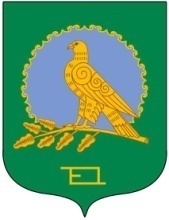 ӘЛШӘЙ РАЙОНЫМУНИЦИПАЛЬ РАЙОНЫНЫҢСЕБЕНЛЕ АУЫЛ СОВЕТЫАУЫЛ БИЛӘМӘҺЕХАКИМИӘТЕ(Башкортостан РеспубликаһыӘлшәй районыСебенле ауыл советы)АДМИНИСТРАЦИЯСЕЛЬСКОГО ПОСЕЛЕНИЯЧЕБЕНЛИНСКИЙ СЕЛЬСОВЕТМУНИЦИПАЛЬНОГО РАЙОНААЛЬШЕЕВСКИЙ РАЙОНРЕСПУБЛИКИ БАШКОРТОСТАН(Чебенлинский сельсоветАльшеевского районаРеспублики Башкортостан)